ДТП 11.07.2023г      11.07.2023 года в 22 часов 47 мин на пульт связи пожарно-спасательной отряда  № 40 (м.р. Сергиевский) государственного казенного учреждения Самарской области «Центр по делам гражданской обороны, пожарной безопасности и чрезвычайным ситуациям»  по системе 112 поступило сообщение о ДТП  по адресу:10км. от Сергиевска в сторону Челно-Вершины. На место вызова был направлен 1 пожарный расчет ПСО №40,ПСЧ№109 в количестве 3 человек личного состава. Также к месту происшествия были направлены бригада медицинской скорой помощи и экипаж ГИБДД района. По прибытии к  месту вызова при проведении разведки было установлено, что произошло опрокидывание легкового автомобиля Mitsubishi Lancer в кювет. В ДТП пострадали пассажирка 1981гр. и пассажир 1962гр. доставлены в Сергиевскую ЦРБ.Пожарные-спасатели произвели аварийно-спасательные работы, отключение АКБ.Уважаемые участники дорожного движения!Государственное казенное учреждение Самарской области «Центр по делам гражданской обороны, пожарной безопасности и чрезвычайным ситуациям» напоминает вам о необходимости соблюдать установленные правила дорожного движения и скоростной режим. Помните: автомобиль – это средство повышенной опасности и, управляя им, вы берете на себя большую ответственность! Не забывайте о том, что от вас зависят здоровье и жизни других людей. Если вы стали свидетелем или участником ДТП, обращайтесь по телефону «01», «101» или по единому номеру вызова экстренных оперативных служб «112».Инструктор противопожарной профилактики ПСО № 40   Бишлер Мария      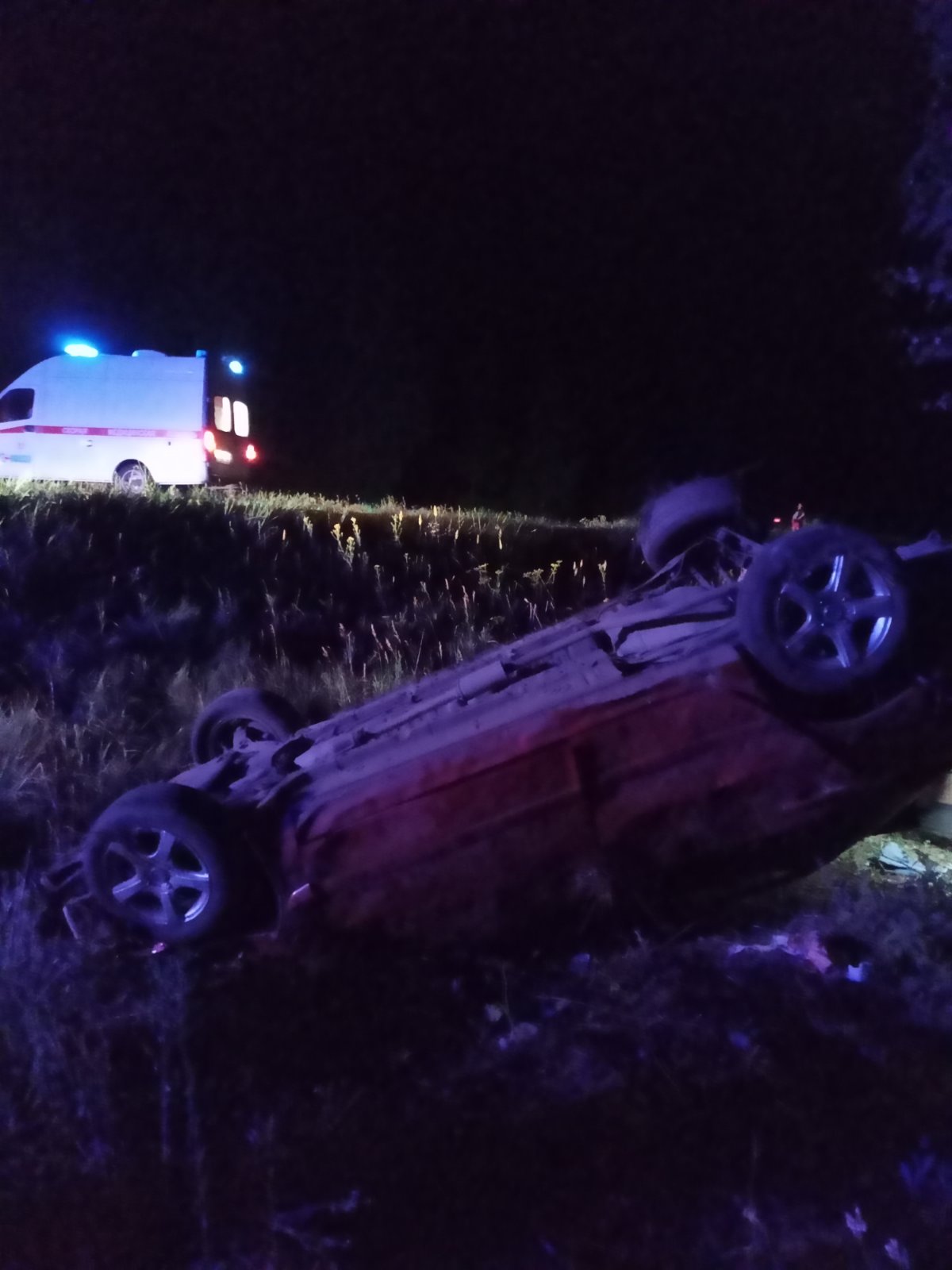 